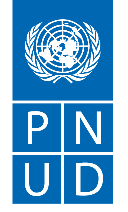 REQUEST FOR QUOTATION (RFQ) SECTION 1: REQUEST FOR QUOTATION (RFQ)kindly requests your quotation for the provision of goods, works and/or services as detailed in Annex 1 of this RFQ. This Request for Quotation comprises the following documents:Section 1: This request letterSection 2: RFQ Instructions and DataAnnex 1: 			Schedule of RequirementsAnnex 2: Quotation Submission FormAnnex 3: Technical and Financial OfferWhen preparing your quotation, please be guided by the RFQ Instructions and Data. Please note that quotations must be submitted using Annex 2: Quotation Submission Form and Annex 3 Technical and Financial Offer, by the method and by the date and time indicated in Section 2. It is your responsibility to ensure that your quotation is submitted on or before the deadline. Quotations received after the submission deadline, for whatever reason, will not be considered for evaluation.Thank you and we look forward to receiving your quotations.Issued by:Signature: 	Name: 	Title:	Date:  	 SECTION 2: RFQ INSTRUCTIONS AND DATAANNEX 1: SCHEDULE OF REQUIREMENTSUnder the terms of “Provision of early recovery assistance for protection and livelihoods, economic security for the conflict-affected population in Azerbaijan” project has an aim to provide immediate support to conflict-affected people living on former LOC through immediate short-term support for agricultural livelihoods by providing livestock to selected beneficiary families. Under the terms of the project the supplier shall be responsible for supply of healthy livestock confirmed by necessary written references, vaccinate, arrange placement of livestock in their own farm facilities, feed them for a minimum of one week before distribution, arrange veterinary support and required additional vaccination proved by reference, organize transportation to families and distribution with Project team and correspond fully to specifications outlined below.  Specifications for Goods:ADDITIONAL REQUIREMENTSThe supplier will be responsible to supply livestock of said requirements and breed as per specifications laid out within this document. Livestock and supplier that do not meet Minimal and Special Requirements above, will be rejected by the Project Veterinarian.All delivered livestock will be received and checked by a Project Veterinarian.  All chosen livestock must be approved by a Project Veterinarian before being accepted for distribution to beneficiariesAll chosen livestock opinions provided by the supplier veterinarian will be checked and approved by the Project Veterinarian and livestock accepted based on Project Veterinarian approval.Project will not be liable for any livestock that will die during delivery or any disease/sickness of livestock. The supplier shall take care to supply livestock free of diseases for at least 1 month after delivery otherwise livestock will be returned.Selected livestock will be vaccinated and washed by the direction of a Project Veterinarian before passing them to the beneficiaries.Delivery Requirements ANNEX 2: QUOTATION SUBMISSION FORMBidders are requested to complete this form, including the Company Profile and Bidder’s Declaration, sign it and return it as part of their quotation along with Annex 3: Technical and Financial Offer. The Bidder shall fill in this form in accordance with the instructions indicated. No alterations to its format shall be permitted and no substitutions shall be accepted. Company ProfileBidder’s DeclarationSignature: 	Name: 	Title:	Date:  	ANNEX 3: TECHNICAL AND FINANCIAL OFFER - GOODSBidders are requested to complete this form, sign it and return it as part of their quotation along with Annex 2 Quotation Submission Form. The Bidder shall fill in this form in accordance with the instructions indicated. No alterations to its format shall be permitted and no substitutions shall be accepted.Compliance with RequirementsOther informationRFQ Reference: Procurement of cattle ECHO_05/2022Date: IntroductionBidders shall adhere to all the requirements of this RFQ, including any amendments made in writing by UNDP. This RFQ is conducted in accordance with the UNDP Programme and Operations Policies and Procedures (POPP) on Contracts and Procurement Any Bid submitted will be regarded as an offer by the Bidder and does not constitute or imply the acceptance of the Bid by UNDP. UNDP is under no obligation to award a contract to any Bidder as a result of this RFQ. UNDP reserves the right to cancel the procurement process at any stage without any liability of any kind for UNDP, upon notice to the bidders or publication of cancellation notice on UNDP website.Deadline for the Submission of Quotation; 18:00 Baku time. If any doubt exists as to the time zone in which the quotation should be submitted, refer to http://www.timeanddate.com/worldclock/.For e-Tendering submission - as indicated in e-Tendering system. Note that system time zone is in EST/EDT (New York) time zone.Method of SubmissionQuotations must be submitted as follows:  E-tendering Dedicated Email Address Courier / Hand delivery Other Bid submission address: Offers shall be uploaded to e tendering systemFor eTendering method, click the link https://etendering.partneragencies.org  and insert Event ID information File Format: File names must be maximum 60 characters long and must not contain any letter or special character other than from Latin alphabet/keyboard.All files must be free of viruses and not corrupted.Max. File Size per transmission: Mandatory subject of email: Multiple emails must be clearly identified by indicating in the subject line “email no. X of Y”, and the final “email no. Y of Y.It is recommended that the entire Quotation be consolidated into as few attachments as possible.The bidder should receive an email acknowledging email receipt.Insert BU Code and Event ID numberCost of preparation of quotationshall not be responsible for any costs associated with a Supplier’s preparation and submission of a quotation, regardless of the outcome or the manner of conducting the selection process.Supplier Code of Conduct, Fraud, Corruption, All prospective suppliers must read the United Nations Supplier Code of Conduct and acknowledge that it provides the minimum standards expected of suppliers to the UN. The Code of Conduct, which includes principles on labour, human rights, environment and ethical conduct may be found at: https://www.un.org/Depts/ptd/about-us/un-supplier-code-conductMoreover, UNDP strictly enforces a policy of zero tolerance on proscribed practices, including fraud, corruption, collusion, unethical or unprofessional practices, and obstruction of UNDP vendors and requires all bidders/vendors to observe the highest standard of ethics during the procurement process and contract implementation. UNDP’s Anti-Fraud Policy can be found at http://www.undp.org/content/undp/en/home/operations/accountability/audit/office_of_audit_andinvestigation.html#antiGifts and HospitalityBidders/vendors shall not offer gifts or hospitality of any kind to UNDP staff members including recreational trips to sporting or cultural events, theme parks or offers of holidays, transportation, or invitations to extravagant lunches, dinners or similar.  In pursuance of this policy, UNDP: (a) Shall reject a bid if it determines that the selected bidder has engaged in any corrupt or fraudulent practices in competing for the contract in question; (b) Shall declare a vendor ineligible, either indefinitely or for a stated period, to be awarded a contract if at any time it determines that the vendor has engaged in any corrupt or fraudulent practices in competing for, or in executing a UNDP contract.Conflict of Interest every prospective Supplier to avoid and prevent conflicts of interest, by disclosing to  if you, or any of your affiliates or personnel, were involved in the preparation of the requirements, design, specifications, cost estimates, and other information used in this RFQ. Bidders shall strictly avoid conflicts with other assignments or their own interests, and act without consideration for future work. Bidders found to have a conflict of interest shall be disqualified.  Bidders must disclose in their Bid their knowledge of the following: a) If the owners, part-owners, officers, directors, controlling shareholders, of the bidding entity or key personnel who are family members of UNDP staff involved in the procurement functions and/or the Government of the country or any Implementing Partner receiving goods and/or services under this RFQ.The eligibility of Bidders that are wholly or partly owned by the Government shall be subject to UNDP’s further evaluation and review of various factors such as being registered, operated and managed as an independent business entity, the extent of Government ownership/share, receipt of subsidies, mandate and access to information in relation to this RFQ, among others. Conditions that may lead to undue advantage against other Bidders may result in the eventual rejection of the Bid.General Conditions of ContractAny Purchase Order or contract that will be issued as a result of this RFQ shall be subject to the General Conditions of ContractSelect the applicable GTC:X General Terms and Conditions / Special Conditions for Contract. ☐ General Terms and Conditions for de minimis contracts (services only, less than $50,000) ☐ General Terms and Conditions for WorksApplicable Terms and Conditions and other provisions are available at UNDP/How-we-buy Special Conditions of ContractX Cancellation of PO/Contract if the delivery/completion is delayed by [indicate number of days] ☐ Others [pls. specify]EligibilityA vendor who will be engaged by UNDP may not be suspended, debarred, or otherwise identified as ineligible by any UN Organization or the World Bank Group or any other international Organization. Vendors are therefore required to disclose to UNDP whether they are subject to any sanction or temporary suspension imposed by these organizations.  Failure to do so may result in termination of any contract or PO subsequently issued to the vendor by UNDP.It is the Bidder’s responsibility to ensure that its employees, joint venture members, sub-contractors, service providers, suppliers and/or their employees meet the eligibility requirements as established by UNDP.Bidders must have the legal capacity to enter a binding contract with  and to deliver in the country, or through an authorized representative.Currency of QuotationQuotations shall be quoted in Joint Venture, Consortium or AssociationIf the Bidder is a group of legal entities that will form or have formed a Joint Venture (JV), Consortium or Association for the Bid, they shall confirm in their Bid that : (i) they have designated one party to act as a lead entity, duly vested with authority to legally bind the members of the JV, Consortium or Association jointly and severally, which shall be evidenced by a duly notarized Agreement among the legal entities, and submitted with the Bid; and (ii) if they are awarded the contract, the contract shall be entered into, by and between UNDP and the designated lead entity, who shall be acting for and on behalf of all the member entities comprising the joint venture, Consortium or Association. Refer to Clauses 19 – 24 under Solicitation policy for details on the applicable provisions on Joint Ventures, Consortium or Association.Only one BidThe Bidder (including the Lead Entity on behalf of the individual members of any Joint Venture, Consortium or Association) shall submit only one Bid, either in its own name or, if a joint venture, Consortium or Association, as the lead entity of such Joint Venture, Consortium or Association. Bids submitted by two (2) or more Bidders shall all be rejected if they are found to have any of the following:a) they have at least one controlling partner, director or shareholder in common; or b) any one of them receive or have received any direct or indirect subsidy from the other/s; or b) they have the same legal representative for purposes of this RFQ; or c) they have a relationship with each other, directly or through common third parties, that puts them in a position to have access to information about, or influence on the Bid of, another Bidder regarding this RFQ process; d) they are subcontractors to each other’s Bid, or a subcontractor to one Bid also submits another Bid under its name as lead Bidder; or e) some key personnel proposed to be in the team of one Bidder participates in more than one Bid received for this RFQ process. This condition relating to the personnel, does not apply to subcontractors being included in more than one Bid.Duties and taxesArticle II, Section 7, of the Convention on the Privileges and Immunities provides, inter alia, that the United Nations, including  as a subsidiary organ of the General Assembly of the United Nations, is exempt from all direct taxes, except charges for public utility services, and is exempt from customs restrictions, duties, and charges of a similar nature in respect of articles imported or exported for its official use. All quotations shall be submitted net of any direct taxes and any other taxes and duties, unless otherwise specified below: All prices must: be inclusive of VAT and other applicable indirect taxes be exclusive of VAT and other applicable indirect taxesLanguage of quotation Annexes shall be given in English. Supporting documents and standard registration documents can be submitted in English or Azerbaijani.Documents to be submittedBidders shall include the following documents in their quotation: Annex 2: Quotation Submission Form duly completed and signed Annex 3: Technical and Financial Offer duly completed and signed and in accordance with the Schedule of Requirements in Annex 1 Company Profile. Registration certificate; List and value of projects performed in related fields (procurement of IT equipment or similar) for the last 1 year plus client’s contact details who may be contacted for further information; List and value of ongoing Projects with UNDP and other national/multi-national organization with contact details of clients and current completion ratio of each ongoing project;☐ Statement of satisfactory Performance (Certificates) from the top 2 clients in terms of Contract value in similar field; Completed and signed CVs for the proposed key Personnel;  Other:; List of personnel working within farm and slaughter facilities List of special transport for cattle distribution with photos and technical passport copy2 letters of recommendation from entities which have minimum 5 years cooperation with founder of company for sales and farming of cattle, supply of slaughtered meat from its own facilities. Quotation validity periodQuotations shall remain valid for  days from the deadline for the Submission of Quotation.Price variationNo price variation due to escalation, inflation, fluctuation in exchange rates, or any other market factors shall be accepted at any time during the validity of the quotation after the quotation has been received. Partial Quotes Not permitted Permitted Alternative Quotes Not permitted PermittedIf permitted, an alternative quote may be submitted only if a conforming quote to the RFQ requirements is submitted. Where the conditions for its acceptance are met, or justifications are clearly established,  reserves the right to award a contract based on an alternative quote. If multiple/alternative quotes are being submitted, they must be clearly marked as “Main Quote” and “Alternative Quote”Payment Terms 100% within 30 days after receipt of goods, works and/or services and submission of payment documentation.Other Conditions for Release ofPayment Passing Inspection [specify method, if possible] Complete Installation☐ Passing all Testing [specify standard, if possible] ☐ Completion of Training on Operation and Maintenance [specify no. of trainees, and location of training, if possible  Written Acceptance of Goods, Services and Works, based on full compliance with RFQ requirements  Others Contact Person for correspondence, notifications and clarificationsE-mail address: Any delay in UNDP’s response shall be not used as a reason for extending the deadline for submission, unless UNDP determines that such an extension is necessary and communicates a new deadline to the Proposers.ClarificationsRequests for clarification from bidders will not be accepted any later than  days before the submission deadline. Responses to request for clarification will be communicated  by Evaluation methodThe Contract or Purchase Order will be awarded to the lowest price substantially compliant offer Other Evaluation criteriaFull compliance with all requirements as specified in Annex 1 Full acceptance of the General Conditions of ContractComprehensiveness of sales and supporting servicesEarliest Delivery /shortest lead time Others  Right not to accept any quotation is not bound to accept any quotation, nor award a contract or Purchase OrderRight to vary requirement at time of awardAt the time of award of Contract or Purchase Order, reserves the right to vary (increase or decrease) the quantity of services and/or goods, by up to a maximum % ) of the total offer, without any change in the unit price or other terms and conditions.Type of Contract to be awarded Purchase Order  Contract Face Sheet (Goods and-or Services) ☐ Contract for Works ☐ Other Type/s of Contract [pls. specify]Expected date for contract award.Publication of Contract Award will publish the contract awards valued at USD 100,000 and more on the websites of the CO and the corporate UNDP Web site. Policies and proceduresThis RFQ is conducted in accordance with UNDP Programme and Operations Policies and Procedures UNGM registrationAny Contract resulting from this RFQ exercise will be subject to the supplier being registered at the appropriate level on the United Nations Global Marketplace (UNGM) website at www.ungm.org. The Bidder may still submit a quotation even if not registered with the UNGM, however, if the Bidder is selected for Contract award, the Bidder must register on the UNGM prior to contract signature.Item NoItem NameMinimal requirements for cattle Quantity1Pregnant CattleRequirements for cattle:The weight of the selected animals should be between 350-370 kg. Cattles exterior and interior confirmed by supplier Veterinarian during the selection process and veterinary written opinion provided once cattle are in the farm facilities of the supplierOnly locally grown animal breeds. Cattles in the state of pregnancy of 3-5 month and with no more than 4-5 pregnancies before with healthy births confirmed by supplier Veterinarian.Cattles supplied shall conform to the implementation of vaccination measures among farm animals in accordance with the government Epizootic State Plan, where livestock shall be vaccinated against black sores, scabies, nodular dermatitis and lehtesfirion diseases (vaccination process is planned by the government) and confirmed by the supplier Veterinarian. 	Test all the selected animals against brucellosis and get the laboratory health status certificates. Livestock supplied shall not be weak, damaged, with broken horns and other areas, or with mastitis. The nail structure of the animals should also be visually checked and confirmed by the supplier Veterinarian in the provided opinion. 	Selection of breeding animals with high breast structure.742Dairy (subay) CattleRequirements for cattle:The weight of the selected animals should be between 300-330 kg. Cattles exterior and interior confirmed by supplier Veterinarian during the selection process and veterinary written opinion provided once cattle are in the farm facilities of the supplierOnly locally grown animal breeds. Selection of cattle with visual indicators of age and previous pregnancy of no more than 4-5 times confirmed by a written opinion of a Veterinarian.Cattles supplied shall conform to the implementation of vaccination measures among farm animals in accordance with the government Epizootic State Plan, where livestock shall be vaccinated against black sores, scabies, nodular dermatitis and lehtesfirion diseases (vaccination process is planned by the government) and confirmed by the supplier Veterinarian. 	Test all the selected animals against brucellosis and get the laboratory health status certificate. Livestock supplied shall not be weak, damaged, with broken horns and other areas, or with mastitis. The nail structure of the animals should also be visually checked and confirmed by the supplier Veterinarian.  	Selection of breeding animals with high breast structure.74Special requirements under which supplier may be accepted:The supplier must have at least 5 years of experience in the field of slaughter, sale and supply of cattle and have existing areas of cultivation, storage, slaughter and sale for permanent use, which shall be confirmed by two letters of recommendations in the name of founder or company. 	The supplier must have its own farm facilities, staff and maintenance personnel to provide proper care and feeding to livestock in farm until distribution to beneficiaries with capacities to hold and feed daily more than 100 heads of cattle at a time at their own cost only for a minimum of 7 days. Farm facilities shall be proved by photos.The supplier must provide special vehicles for the transportation of cattle with experience in the distribution and delivery of cattle to citizens. Photos and technical passports of vehicles shall be submitted.Full transport organization and delivery of cattle to beneficiaries by villages.Provide the necessary workforce for the transportation and distribution of livestock.Provide short-term veterinary services to livestock while in the farm at their own cost.Order, buy and identify each cattle with special tags at their own cost.Re-vaccination and washing of cattle as directed by Veterinarian at their own cost.Free feeding stock included with quantities in financial offer for each beneficiary family with cattle deliveryFree replacement of cattle that have not been approved by the Project’s Veterinary Consultant and damaged during transportation. Delivery RequirementsDelivery RequirementsDelivery date and timeBidder shall have the goods ready within 5 days after the Contract signature and complete delivery within 30 days after the Contract signature.Delivery Terms (INCOTERMS 2020)Customs clearance(must be linked to INCOTERM Not applicableShall be done by:  (where applicable) Supplier/bidder Freight ForwarderExact Address(es) of Delivery Location(s)Distribution of shipping documents (if using freight forwarder)Packing RequirementsTraining on Operations and MaintenanceWarranty PeriodAfter-sales service and local service support requirementsPreferred Mode of TransportName of Bidder:RFQ reference:Date: Item DescriptionDetailLegal name of bidder or Lead entity for JVsLegal Address, City, CountryWebsiteYear of RegistrationLegal structureAre you a UNGM registered vendor? Yes   No 								If yes, Quality Assurance Certification (e.g. ISO 9000 or Equivalent) (If yes, provide a Copy of the valid Certificate): Yes   No                    Does your Company hold any accreditation such as ISO 14001 or ISO 14064 or equivalent related to the environment? (If yes, provide a Copy of the valid Certificate): Yes   NoDoes your Company have a written Statement of its Environmental Policy? (If yes, provide a Copy) Yes   NoDoes your organization demonstrate significant commitment to sustainability through some other means, for example internal company policy documents on women empowerment, renewable energies or membership of trade institutions promoting such issues (If yes, provide a Copy) Yes   NoIs your company a member of the UN Global Compact  Yes   NoBank InformationBank Name: Bank Address: IBAN: SWIFT/BIC: Account Currency: Bank Account Number: YesNoRequirements and Terms and Conditions: I/We have read and fully understand the RFQ, including the RFQ Information and Data, Schedule of Requirements, the General Conditions of Contract, and any Special Conditions of Contract. I/we confirm that the Bidder agrees to be bound by them.I/We confirm that the Bidder has the necessary capacity, capability, and necessary licenses to fully meet or exceed the Requirements and will be available to deliver throughout the relevant Contract period.Ethics: In submitting this Quote I/we warrant that the bidder: has not entered into any improper, illegal, collusive or anti-competitive arrangements with any Competitor; has not directly or indirectly approached any representative of the Buyer (other than the Point of Contact) to lobby or solicit information in relation to the RFQ ;has not attempted to influence, or provide any form of personal inducement, reward or benefit to any representative of the Buyer. I/We confirm to undertake not to engage in proscribed practices, , or any other unethical practice, with the UN or any other party, and to conduct business in a manner that averts any financial, operational, reputational or other undue risk to the UN and we have read the United Nations Supplier Code of Conduct :https://www.un.org/Depts/ptd/about-us/un-supplier-code-conduct and acknowledge that it provides the minimum standards expected of suppliers to the UN.Conflict of interest: I/We warrant that the bidder has no actual, potential, or perceived Conflict of Interest in submitting this Quote or entering a Contract to deliver the Requirements. Where a Conflict of Interest arises during the RFQ process the bidder will report it immediately to the Procuring Organisation’s Point of Contact.Prohibitions, Sanctions:  l/We hereby declare that our firm, its affiliates or subsidiaries or employees, including any JV/Consortium members or subcontractors or suppliers for any part of the contract is not under procurement prohibition by the United Nations, including but not limited to prohibitions derived from the Compendium of United Nations Security Council Sanctions Lists and have not been suspended, debarred, sanctioned or otherwise identified as ineligible by any UN Organization or the World Bank Group or any other international Organization.Bankruptcy: l/We have not declared bankruptcy, are not involved in bankruptcy or receivership proceedings, and there is no judgment or pending legal action against them that could impair their operations in the foreseeable future.Offer Validity Period: I/We confirm that this Quote, including the price, remains open for acceptance for the Offer Validity.  I/We understand and recognize that you are not bound to accept any Quotation you receive, and we certify that the goods offered in our Quotation are new and unused.By signing this declaration, the signatory below represents, warrants and agrees that he/she has been authorised by the Organization/s to make this declaration on its/their behalf.Name of Bidder:RFQ reference:Date: Currency of the Quotation: INCOTERMS: Currency of the Quotation: INCOTERMS: Currency of the Quotation: INCOTERMS: Currency of the Quotation: INCOTERMS: Currency of the Quotation: INCOTERMS: Currency of the Quotation: INCOTERMS: Item NoDescriptionUOMQtyUnit priceTotal price 1.Procurement of pregnant cattle in accordance with Technical Specifications indicated in ANNEX 1 pcs742.Procurement of dairy (subay) cattle in accordance with Technical Specifications indicated in ANNEX 1 pcs74Total PriceTotal PriceTotal PriceTotal PriceTotal PriceINCLUDED below in the Total Final PriceINCLUDED below in the Total Final PriceINCLUDED below in the Total Final PriceINCLUDED below in the Total Final PriceINCLUDED below in the Total Final Price1Farm workmanship Pricepcs42Feeding Pricepcs1483Transportation and delivery Price pcs1484Delivery workmanship Pricepcs85Vaccination and tagspcs1486Total Final and All-inclusive PriceTotal Final and All-inclusive PriceTotal Final and All-inclusive PriceTotal Final and All-inclusive PriceTotal Final and All-inclusive PriceYou ResponsesYou ResponsesYou ResponsesYes, we will complyNo, we cannot complyIf you cannot comply, pls. indicate counter - offerMinimum Technical SpecificationsDelivery Term (INCOTERMS)Delivery Lead TimeWarranty and After-Sales RequirementsValidity of QuotationPayment termsOther requirements [pls. specify]Estimated weight/volume/dimension of the Consignment: Country/ies of Origin: (if export licence required this must be submitted if awarded the contract)I, the undersigned, certify that I am duly authorized to sign this quotation and bind the company below in event that the quotation is accepted.I, the undersigned, certify that I am duly authorized to sign this quotation and bind the company below in event that the quotation is accepted.Exact name and address of companyCompany NameAddress: 			Phone No.:		Email Address:	Authorized Signature: 									Date:				Name:			Functional Title of Authorised Signatory:		Email Address: 	